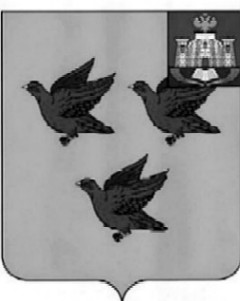 РОССИЙСКАЯ ФЕДЕРАЦИЯОРЛОВСКАЯ ОБЛАСТЬ АДМИНИСТРАЦИЯ ГОРОДА ЛИВНЫП О С Т А Н О В Л Е Н И Е9  августа 2016 г.				                                                     №108         	г. ЛивныО тарифах на услуги (работы),оказываемые (выполняемые)МУП «Ливенские тепловые сети»        Руководствуясь Федеральными законами от 6 октября 2003 г. № 131-ФЗ «Об общих принципах организации местного самоуправления в Российской Федерации», от 14 ноября  . № 161-ФЗ «О государственных и муниципальных унитарных предприятиях», Порядком установления (изменения) тарифов на услуги (работы), предоставляемые (выполняемые) муниципальными предприятиями и учреждениями города Ливны Орловской области, утвержденным решением Ливенского городского Совета  народных депутатов от 24 сентября 2015 г. № 50/474-ГС, администрация города п о с т а н о в л я е т :  1. Установить  МУП «Ливенские тепловые сети» тариф на выполнение работ по проведению гидравлического испытания систем центрального отопления в размере 1990 рублей за 100 метров  трубопровода (с учетом НДС).  2. Опубликовать настоящее постановление в газете «Ливенский вестник»  и разместить на официальном сайте  администрации города Ливны в сети Интернет.  3. Контроль за исполнением возложить на заместителя главы администрации города по перспективному развитию и инвестиционной политике О. А. Пашенцеву.Исполняющий обязанности главы города                                                                                     Н. В. Злобин